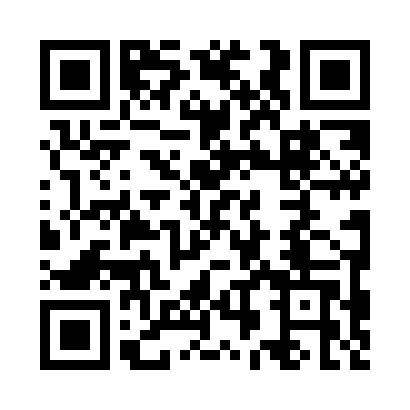 Prayer times for Lajas, Puerto RicoWed 1 May 2024 - Fri 31 May 2024High Latitude Method: NonePrayer Calculation Method: Muslim World LeagueAsar Calculation Method: ShafiPrayer times provided by https://www.salahtimes.comDateDayFajrSunriseDhuhrAsrMaghribIsha1Wed4:446:0112:253:396:508:022Thu4:446:0112:253:386:508:023Fri4:436:0012:253:386:508:034Sat4:426:0012:253:376:508:035Sun4:425:5912:253:376:518:046Mon4:415:5912:253:366:518:047Tue4:405:5812:253:366:518:058Wed4:405:5812:253:366:528:059Thu4:395:5712:253:356:528:0610Fri4:395:5712:253:356:538:0611Sat4:385:5612:253:356:538:0712Sun4:385:5612:253:356:538:0713Mon4:375:5612:253:366:548:0814Tue4:375:5512:253:376:548:0815Wed4:365:5512:253:376:548:0916Thu4:365:5512:253:386:558:0917Fri4:355:5412:253:386:558:1018Sat4:355:5412:253:396:558:1019Sun4:345:5412:253:406:568:1120Mon4:345:5412:253:406:568:1121Tue4:335:5312:253:416:578:1222Wed4:335:5312:253:416:578:1223Thu4:335:5312:253:426:578:1324Fri4:325:5312:253:426:588:1325Sat4:325:5312:253:436:588:1426Sun4:325:5212:253:446:588:1427Mon4:325:5212:253:446:598:1528Tue4:315:5212:263:456:598:1529Wed4:315:5212:263:457:008:1630Thu4:315:5212:263:467:008:1631Fri4:315:5212:263:467:008:17